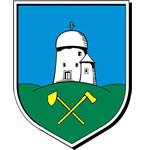 Öskü Község Önkormányzati Képviselő-testületének2023. évi munkaterve Öskü Község Önkormányzatának képviselő-testülete a 2022. december 21-én megtartott ülésén a -…./20….. képviselő-testületi határozatával elfogadtaÁltalános rész1. A képviselő-testület ülései, ha eltérő időpont nincs jelezve 16 órakor kezdődnek, és Öskü Község Önkormányzatának tanácstermében kerülnek megtartásra.2. Zárt ülés a munkatervben külön jelezve van, minden más esetben a testületi ülés nyilvános.A zárt ülés időpontját úgy határozza meg a képviselő testület, hogy a zárt ülést nyilvános testületi ülést követően, vagy eltérő időpontban kell megtartani.3. A napirendekről a képviselő testület egyszerű többséggel határozathozatal nélkül dönt az SZMSZ-ben meghatározottak alapján.4.A napirend után a polgármester beszámol a lejárt határidejű határozatok végrehajtásáról és5. tájékoztatást ad a két ülés között végzett fontosabb feladatokról.2023. január 25. szerda 16.00A köztisztviselők 2023. évi illetményalapjának meghatározására vonatkozó rendelet tervezet Előterjesztő: Ángyán Tamás, polgármester Előkészítésért felelős: jegyzőPolgármester 2022. évben ki nem vett szabadságainak meghatározása, 2023. évi szabadság ütemezésének jóváhagyása      Előterjesztő: Ángyán Tamás, polgármesterElőkészítésért felelős: jegyző, munkaügyi ügyintézők2023. február 15. szerda 16.00Az államháztartásról szóló 2011.évi CXCV. törvény 29/A §-an foglaltak szerinti határozat meghozatalaElőterjesztő: Ángyán Tamás polgármesterElőkészítésért felelős: jegyző, pénzügyi ügyintézőkÖskü Község Önkormányzata 2023. évi költségvetés tervezetének megtárgyalása (legkésőbb március 15-ig kell elfogadni!) 
Előterjesztő: Ángyán Tamás polgármester Előkészítésért felelős: jegyző, pénzügyi ügyintézőkAz Ösküi Közös Önkormányzati Hivatal (KÖH) 2023.évi költségvetésének megtárgyalása
Előterjesztő: Ángyán Tamás polgármesterElőkészítésért felelős: jegyző, pénzügyi ügyintézők2023. március 22. szerda 16.00Az Önkormányzat 2023. évi közbeszerzési tervének jóváhagyásaElőterjesztő: Ángyán Tamás polgármester  Előkészítésért felelős: jegyző, pénzügyi ügyintézőkA gyermekétkeztetés intézményi és személyi térítési díjának megállapítása szóló önkormányzati rendelet felülvizsgálataElőterjesztő: Ángyán Tamás polgármester Előkészítésért felelős: jegyző, pénzügyi ügyintézők, intézményvezetőkA gyermekjóléti alapellátásról, a személyes gondoskodást nyújtó ellátások igénybevételéről, a fizetendő térítési díjakról szóló önkormányzati rendelet módosítása és a térítési díjak alapját képező szolgáltatási önköltség megállapításaElőterjesztő: Ángyán Tamás polgármesterElőkészítésért felelős: jegyző, pénzügyi ügyintézők, intézményvezetőkSzociális étkeztetésre vonatkozó közétkeztetési szerződés felülvizsgálataElőterjesztő: Ángyán Tamás polgármesterElőkészítésért felelős: jegyző, pénzügyi ügyintézők, intézményvezetők2023. április 19. szerda 16.00Pályázati felhívás kiírásának előkészítése a civil szervezetek számáraElőterjesztő: Ángyán Tamás, polgármesterElőkészítésért felelős: polgármester, pénzügyi ügyintézőkAz Ösküi Közös Önkormányzati Hivatalban igazgatási szünet elrendeléséről döntés Előterjesztő: Czaltik Éva jegyző Előkészítésért felelős: jegyzőAz Ösküi Közös Önkormányzati Hivatal 2022. évi tevékenységéről szóló beszámolóját elfogadjaElőterjesztő: Czaltik Éva jegyző Előkészítésért felelős: jegyző2023. április 19. szerda zárt ülés1. Önkormányzat által alapított kitüntetésre vonatkozó javaslatotok megtárgyalása Előterjesztő: Ángyán Tamás, polgármesterElőkészítésért felelős: jegyző, előterjesztők2023. május 31. szerda 16.00Öskü Község Önkormányzatának 2022. évi költségvetési rendeletének módosításaElőterjesztő: Ángyán Tamás, polgármesterA rendelet-tervezet elkészítéséért felelős: jegyző,pénzügyi ügyintézők, Beszámoló az önkormányzat 2021. évi költségvetésének teljesítéséről, a gazdálkodás alakulásárólElőterjesztő: Ángyán Tamás, polgármesterA rendelet-tervezet elkészítéséért felelős: jegyző, pénzügyi ügyintézők ,IntézményvezetőkA zárszámadási rendeletet véleményezi: valamennyi bizottságBeszámoló a 2022. évi gyermekvédelmi tevékenységrőlElőterjesztő: Czaltik Éva jegyző A rendelet-tervezet elkészítéséért felelős: jegyző,szociális ügyintézőkÉves ellenőrzési jelentés, éves összefoglaló ellenőrzési jelentés megtárgyalása. Előterjesztő: jegyzőA rendelet-tervezet elkészítéséért felelős: jegyzőA 2023/2024. oktatási-nevelési év előkészítése. Előadó: Szőkéné Bódis Andrea óvodavezetőElőkészítő: Jegyző; IntézményvezetőMegtárgyalja: Pénzügyi és Településfejlesztési Bizottság2023. június- augusztus nyári szünet2023. szeptember 20. szerda 16.00Döntés a Bursa Hungarica 2024. évi felsőoktatási- ösztöndíjhoz csatlakozásrólElőadó: polgármesterElőkészítő: jegyző, szociális ügyintézőMegtárgyalja: Pénzügyi és Településfejlesztési Bizottság2. Napsugár Óvoda és Bölcsőde 2023/2024. nevelési évre szóló munkatervElőadó: polgármesterElőkészítő: Szőkéné Bódis Andrea Napsugár Óvoda vezetőjeMegtárgyalja: Pénzügyi és Településfejlesztési Bizottság3.Véleménynyilvánítás a kötelező felvételt biztosító általános iskolák körzethatáraira vonatkozó tervezetről  Előterjesztő: Ángyán Tamás polgármesterMegtárgyalja: Pénzügyi és Településfejlesztési Bizottság2023. október 18. szerda Beszámoló a védőnői szolgálat tevékenységéről.Előadó: Gelencsér Kinga védőnőNapirend előkészítésében részt vesz:IntézményvezetőkMegtárgyalja: Pénzügyi és Településfejlesztési BizottságKözmeghallgatás 2023. november 22. szerda 16.00A településen működő civil szerzetek tevékenységéről szóló beszámolókElőterjesztő: Ángyán Tamás, polgármesterNapirend előkészítésében részt vesz: civil szervezetekTájékoztató az önkormányzat 2023. évi feladat ellátásról és a 2024. évi tervekrőlElőterjesztő: Ángyán Tamás, polgármesterNapirend előkészítésében részt vesz: polgármester2023. december 13. szerda 16.001. Az önkormányzat 2024. évi belső ellenőrzési ütemtervének meghatározása.Előadó: Ángyán Tamás polgármesterNapirend előkészítésében részt vesz: Jegyző, Pénzügyi és Településfejlesztési Bizottság, Intézményvezetők2. Az önkormányzat 2024. évi munkatervének megállapítása.Előadó: polgármesterNapirend előkészítésében részt vesz: Jegyző, IntézményvezetőkMegtárgyalják: önkormányzati bizottságok3. Az önkormányzat 2024. évi közművelődési munkatervének megállapítása.Előadó:  Pénzügyi és Településfejlesztési Bizottsága elnökeNapirend előkészítésében részt vesz : - Pénzügyi és Településfejlesztési Bizottsága                                                             - Civil szervezetek                                                             - Intézményvezetők                                                             - IKSZT- programszervezőA 2024/2025. tanév kötelező felvételt biztosító általános iskolai körzethatárok megállapításához biztosított véleményeztetés, egyetértési jog gyakorlásaElőterjesztő: Ángyán Tamás polgármesterNapirend előkészítésében részt vesz: Jegyző, tankerületÖskü, 2022. december 15.						Ángyán Tamás 						polgármesterA munkatervet a Képviselő-testület a ………….. határozatával jóváhagyta.								Czaltik Éva								    jegyző